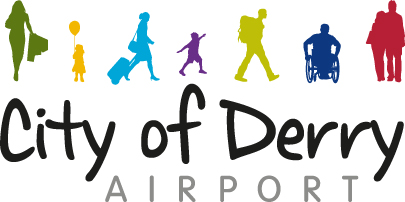 JOB DESCRIPTIONJob Title:		Air Traffic EngineerDepartment:		EngineeringReporting to:	Air Traffic Services Manager (ATSM)Place of Work:	City of Derry AirportJob Purpose: 
The Air Traffic Engineer is accountable to the ATSM, for the day to day management of the Air Traffic Engineering Section. Communication with the Regional & City Airports Air Traffic Engineering Manager will also be required.You will be responsible for the preventative and corrective maintenance, and repair of a wide range of communication, navigation and, when installed, surveillance equipment at the airport, e.g. Communications Systems Voice Switch, Voice Recorders, VHF Transmitters & Receivers, Navigational Aids including ILS, DME and NDB and AGL equipment.Principal AccountabilitiesThe responsibilities of the Air Traffic Engineer include but are not limited to the following;Supervision of the day to day operations of the sectionOperation of a CAA approved maintenance organisationAssistance with the planning and preparation of budgetsAssistance with preparation of equipment procurement specifications and tender documentsOperation of the prescribed maintenance programmeEnsure that the ATE department complies with local and current Health & Safety at Work Regulations.Ensure test equipment is calibrated as requiredAnnual checks on Equipment age viability and life cycle.Assistance during ANSP audits and provides support to SRG during the annual Engineering Audits. Liaise with the ATSM on:	SRG annual inspection results	Safeguarding matters	Major equipment failures	Ensure that any change management or changes of procedures are carried out in accordance with the City of Derry Airport SMS and ATE Exposition.GeneralYou will be required to:Ensure good housekeeping at all equipment sites, workshops, equipment rooms and stores.Assist contractors during installation of new equipment.To carry out control and replenishment of stock and equipment stores.To keep abreast of technological advances relevant to the post.Accurately maintain all log books records, maintenance documentation and general document control in accordance with SRG guidelines and the Airport SMS.Provide assistance with equipment safety cases.Working Hours:A seven-day week service is provided at the Airport therefore the successful applicant may be required to work shifts, which may include working early mornings, late evenings, at weekends, night duty and on Bank Holidays.  On occasions it will be necessary to work additional hours to facilitate delayed aircraft or extra duties as required sometimes at short notice.  A high level of flexibility is required.  Essential Requirements:Previous airport experience in an ATE roleOperational experience of maintenance of airfield communication equipment navigation equipment and AGL.BTEC/ONC/HNC/HND/ Degree or equivalent in ElectronicsDesirable Requirements:UK CAA Personal Training CertificateExperience with Thales 420 ILS, DME 415, NDB SA100Skills Required:Able to plan ahead, working in a systematic and organised way. Confidence within the working environment, demonstrating the ability to communicate at all levels Awareness of Health, Safety and Environmental issues and management of sameProblem solver – takes ownership of issues and sees through to resolutionAble to manage pressure effectively and cope well with setbacks Ability to be flexible to ensure the achievement of deadlines The duties and responsibilities of the post are as outlined in the above job description.  It is not an exhaustive list of all possible duties as it is recognised that jobs change and evolve over time.  The post holder will be required to carry out any other duties up to and including the grade for the position offered as necessary to fulfil the purpose and function of the post.____________________				________________Signature: (Post Holder)				Date:____________________				________________Signature:  (Manager)				Date: